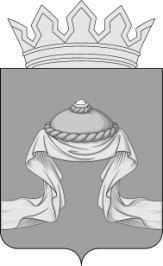 Администрация Назаровского районаКрасноярского краяПОСТАНОВЛЕНИЕ«10» 04 2020                                   г. Назарово                                          № 125-пО Межведомственной комиссии по внедрению Всероссийского физкультурно-спортивного комплекса «Готов к труду и обороне»На основании Указа Президента Российской Федерации от 24.03.2014 № 172 «О Всероссийском физкультурно-спортивном комплексе «Готов к труду и обороне», руководствуясь Уставом муниципального образования Назаровский район Красноярского края, ПОСТАНОВЛЯЮ:1. Утвердить Положение о Межведомственной комиссии по внедрению Всероссийского физкультурно-спортивного комплекса «Готов к труду и обороне» согласно приложению 1.2. Создать Межведомственную комиссию по внедрению Всероссийского физкультурно-спортивного комплекса «Готов к труду и обороне» и утвердить её состав согласно приложению 2. 3. Признать утратившим силу постановление администрации Назаровского района от 15.08.2014 № 364-п «О координационной межведомственной комиссии по внедрению Всероссийского физкультурно - спортивного комплекса «Готов к труду и обороне».4. Отделу организационной работы и документационного обеспечения администрации Назаровского района (Любавина) разместить постановление на официальном сайте муниципального образования Назаровский район в информационно-телекоммуникационной сети «Интернет».5. Контроль за выполнением постановления возложить на заместителя главы района по социальным вопросам (Дедюхина).6. Постановление вступает в силу в день, следующий за днем его официального опубликования в газете «Советское Причулымье».Глава района							             Г.В. АмпилоговаПриложение 1к постановлению администрацииНазаровского районаот «10» 04 2020 № 125-пПОЛОЖЕНИЕ
о Межведомственной комиссии по внедрению Всероссийского физкультурно-спортивного комплекса «Готов к труду и обороне»1. Общие положения1.1. Межведомственная комиссия по вопросам внедрения и реализации Всероссийского физкультурно-спортивного комплекса «Готов к труду и обороне» на территории Назаровского района (далее – Комиссия) является постоянно действующим координационным органом при администрации Назаровского района по вопросам внедрения и реализации Всероссийского физкультурно-спортивного комплекса ГТО (далее – ГТО) на территории Назаровского района.1.2. В своей деятельности Комиссия руководствуется Конституцией Российской Федерации, федеральными конституционными законами, федеральными законами, указами и распоряжениями Президента Российской Федерации, постановлениями и распоряжениями Правительства Российской Федерации, указами и распоряжениями Красноярского края, Уставом муниципального образования Назаровский район Красноярского края, постановлениями  и распоряжениями администрации Назаровского района, настоящим Положением.2. Задачи комиссии2.1. Обеспечение реализации Плана мероприятий по поэтапному внедрению Всероссийского физкультурно-спортивного комплекса ГТО  на территории Назаровского района.2.2. Обеспечение согласованных действий администрации Назаровского района с образовательными учреждениями, иными  общественными организациями по вопросам внедрения и реализации Всероссийского физкультурно-спортивного комплекса ГТО на территории  Назаровского района.3. Права комиссии3.1. Запрашивать и получать в установленном порядке необходимые документы и иные сведения от  должностных лиц  иных организаций.3.2. Приглашать на свои заседания представителей организаций Назаровского района, общественных объединений, организаций по вопросам, относящимся к предмету ведения комиссии.3.3. Привлекать к участию в своей деятельности представителей органов местного самоуправления Назаровского района.3.4. Вносить в администрацию Назаровского района предложения по вопросам, требующим решения администрации Назаровского района.3.5. Образовывать рабочие группы.3.6. Утверждать план мероприятий по поэтапному внедрению Всероссийского физкультурно-спортивного комплекса «Готов к труду и обороне» (ГТО) на территории Назаровского района.4. Организация работы комиссии4.1. Положение о Комиссии и ее составе  утверждается постановлением администрации Назаровского района. 4.2. Комиссия формируется в составе председателя Комиссии, заместителя председателя Комиссии, секретаря и членов Комиссии. Председателем Комиссии является глава Назаровского района.4.3. Заседания комиссии проводит председатель комиссии, а в его отсутствие – заместитель председателя комиссии.4.4. Заседания Комиссии проводятся по мере необходимости, но не реже одного раза в полугодие и считаются правомочными, если на них присутствует более половины от общей её численности.4.5. Решения Комиссии принимаются большинством голосов от числа членов комиссии, участвующих в заседании Комиссии. В случае равенства голосов решающим является голос председательствующего на заседании Комиссии. Решения Комиссии носят рекомендательный характер.4.6. Секретарь Комиссии формирует повестку дня заседания комиссии, осуществляет контроль за своевременной подготовкой материалов к заседанию Комиссии, организует проведение заседания Комиссии и ведет протокол заседания Комиссии.4.7. Решение Комиссии оформляется протоколом заседания Комиссии, который подписывается председательствующим на заседании Комиссии и секретарем комиссии. Протокол заседания Комиссии подписывается не позднее 5 рабочих дней со дня заседания Комиссии.4.8. В протоколе заседания Комиссии указываются:- дата, время и место проведения заседания Комиссии;- утвержденная повестка дня заседания Комиссии;- имена и должности участвовавших в заседании членов Комиссии и иных приглашенных лиц;- принятые решения по вопросам повестки дня заседания Комиссии.4.9. Протоколы заседаний Комиссии хранятся у секретаря комиссии не менее чем в течение 5 лет.4.10. Протоколы заседаний Комиссии или выписки из них направляются секретарем Комиссии в течение 5 рабочих дней со дня заседания Комиссии заинтересованным должностным лицам.Приложение 2к постановлению администрацииНазаровского районаот «10» 04 2020 № 125-пСОСТАВМежведомственной комиссии по внедрению Всероссийского физкультурно-спортивного комплекса «Готов к труду и обороне»Ампилогова Галина Владимировна- глава Назаровского района, председатель комиссии;ПарамоноваТатьяна Анатольевна Бакланова Юлия НиколаевнаЧлены комиссии: - заместитель главы района, руководитель управления образования администрации Назаровского района, заместитель председателя комиссии;- главный специалист по физической культуре и спорту отдела культуры спорта и молодежной политики администрации  Назаровского района, секретарь комиссии.Бляхер Дмитрий Анатольевич - директор МКОУ ДО "Детско-юношеская спортивная школа" Назаровского района;Боргардт Давыд Готфридович- глава Краснополянского  сельсовета (по согласованию);	Глазырин Виктор Иванович- глава Подсосенского  сельсовета(по согласованию);ДедюхинаЛюбовь Васильевна - заместитель главы Назаровского района по социальным вопросам;Качаев Валерий Леонидович- глава Сахаптинского сельсовета(по согласованию);МатвееваСветлана Александровна- глава Верхнеададымского сельсовета(по согласованию);МежаевВладимир Петрович- глава Павловского  сельсовета(по согласованию).Панов Игорь Васильевич- глава Степновского сельсовета (по согласованию);ПарамоновЛеонид Викторович- глава Преображенского сельсовета(по согласованию);Пономарев Олег Викторович- глава Красносопкинского сельсовета (по согласованию).